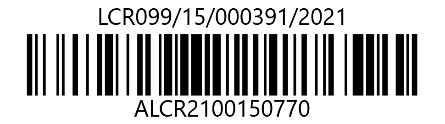 ETIQ.CZ, z.s.Přecechtělova15500 Praha 5


váš dopis zn.	číslo jednací		spisová značka	datum	LCR099/15/000391/2021	LCR0023361/2019	03.05.2021vyřizuje	telefon 	gsm 	fax	e-mail 		
Ing. Pecháček Ondřej	956 999 401 			Ondrej.Pechacek1@lesycr.czVážení,celou záležitost jsme okamžitě prověřili a bohužel jsme zjistili, že došlo k závažnému chybnému rozhodnutí našeho zaměstnance. Z postupu, kterým náš zaměstnanec porušil všechny vnitropodnikové normy vztahující se k podobným situacím, bude vyvozena pracovně-právní odpovědnost a s revírníkem ukončen pracovní poměr.S pozdravemIng. Ondřej Pecháček, Ph.D.vedoucí odboru lesního hospodářství a ochrany přírodyLesy České republiky, s.p.